Государственное бюджетное профессиональное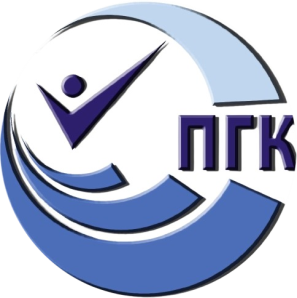  образовательное учреждение«Поволжский государственный колледж»Список абитуриентов, прошедших вступительные испытания «Физкультура» по специальности 40.02.02 «Правоохранительная деятельность» 25 -  внебюджетных местна базе 11 класса, набравших 50 баллов и выше№ФИОСр.балл аттестатаОригинал аттестата№ФИОСр.балл аттестатаОригинал аттестата№ФИОСр.балл аттестатаОригинал аттестата1 Абрамова Полина Александровна4,385Да2Багапова Лилия Зауровна4,714Да2Багапова Лилия Зауровна4,714Да3Гайнанова Венера Рамилевна4,286Да3Гайнанова Венера Рамилевна4,286Да4Егорова Анастасия Николаевна3,917Нет4Егорова Анастасия Николаевна3,917Нет5Журавлёва Анастасия Алексеевна3,692Нет5Журавлёва Анастасия Алексеевна3,692Нет6Ковш Виктория Викторовна4,529Да6Ковш Виктория Викторовна4,529Да7Кочеткова Дарья Денисовна4Нет7Кочеткова Дарья Денисовна4Нет8Зюзина Евгения Николаевна4,643Да8Зюзина Евгения Николаевна4,643Да9Орфеева Софья Михайловна3,692Да9Орфеева Софья Михайловна3,692Да10Разумцева Евгения Андреевна4,154Да10Разумцева Евгения Андреевна4,154Да11Рыбакова Валерия Александровна4,154Да11Рыбакова Валерия Александровна4,154Да12Харина Дарья Степановна4,571Да12Харина Дарья Степановна4,571Да13Мирзоян Арсен Гайкович4,118Да13Мирзоян Арсен Гайкович4,118Да14Панарин Никита Олегович3,667Да15Меньшенин Артём Эдуардович3,684Да